Publicado en  el 03/11/2015 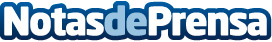 Comienza la Fiesta del Cine con 1.510.499 personas acreditadas en la webLa Fiesta del Cine se celebra desde hoy y hasta el jueves 5 de noviembre en toda España. Durante estos días se podrá acceder a las salas adheridas a la promoción al precio de 2.90€ cada entrada, mostrando la acreditación en el cine | 356 cines de toda España, que suman un total de 3.039 pantallas, participarán en la iniciativa y durante esos días se podrán ver todas las películas de la cartelera a un precio especialDatos de contacto:Nota de prensa publicada en: https://www.notasdeprensa.es/comienza-la-fiesta-del-cine-con-1-510-499_1 Categorias: Nacional Cine Entretenimiento http://www.notasdeprensa.es